                                              ПОЗДРАВЛЕНИЕ                                 ветеранов ВОВ выпускниками                               начальной школы № 117 - 209 г.                       1. Слушайте, за мир и счастье павшие                         Наши прадеды, деды и отцы.                         Жизнь свою за Родину отдавшие!                         Слушайте, погибшие бойцы !                     2. Вы смогли в боях не спать неделями,                         Прошагать сумели сотни вёрст.                         И укрыть заботливо шинелями                         Шар земной. чтоб в страхе не замёрз.                     3. На местах сражений  наливаются,                         Новые могучие хлеба.                         Это властно в наши дни врывается                         Ваша, жизнью ставшая судьба.                     4. Памяти павших дедов, отцов и прадедов,                         Памяти солдат и офицеров Армии,                         Павших на фронтах Великой Отечественной войны,                         Посвящается этот праздник.                     5. Год за годом заря над землёю вставала,                         Поднималась Россия, забыв о былом.                         И любовью мальчишек  своих баловала,                         Как могла, согревала на сердце своём...                         Только вдруг 41-й ударил огнём.                      6. Они прикрыли жизнь собою,                           Жизнь начинавшие едва,                          Чтоб было небо голубое,                           Была зелёная трава.                      7.  И вновь - весна...                           И солнце светит ясно.                           Вот детский смех послышался в дали.                           Но кто сказал, что жили вы напрасно?                           Но кто сказал, что зря боролись вы?                      8.  Кто так сказал, не знал, наверно, горя,                           И не видал он материнских слёз,                           Не видел он могил и после боя                           Не видел тех, кто это перенёс.                                                                              9. Ещё горячкой боя сердце билось,                              А в мир уже вступила тишина,                              Как будто время здесь остановилось,                              Не веря вдруг, что кончилась война.                        10. Осенён  полыханьем  победного флага,                              Сел усталый солдат на ступеньках Рейхстага.                                                             - 2 –                          11. Поглядел ещё раз, как над вражьей столицей                               На весеннем ветру наше знамя лучится.                                              СЦЕНКА.             МАТЬ. 12. Мой мальчик, как долго тебя я ждала!                               И вдруг я услышала зов Победы.                               Я уж на стол всё собрала,                               Я жду тебя, а тебя всё нету.                               Слетела давно вся пыль с черёмух.                               Мой мальчик, ты гле потерялся?                               Наш дом уже полон друзей и знакомых,                               Ты только один остался.             СЫН. 13.  Мама, ты знаешь, я виноват,                               Я виноват перед тобой.                               Я собирался вернуться назад,                               И вдруг тот последний бой.                               Бой уже после конца войны,                               Но фрицы не знали этого                               Нервы у всех оголены,                               Наверно, я пал поэтому.                               Я умер, мама, прости меня,                               Постой  за меня у калитки.                               А если Варя спросит меня,                               Скажи, что любовь не ошибка.                  МАТЬ:  Мой мальчик, не уходи, постой!                               Давай мы выберем путь другой.                               Другой умрёт в том последнем бою,                               Пусть он оставит любовь свою.                  СЫН:   Ах, мама, другой - ведь мне он брат,                              Он также ни в чём не виноват.                              Раз выпало пасть мне в последнем бою,                              Так я унесу любовь свою.                               Прости меня, мама!                                                                           14. Как горько нам стоять у обелисков                                 И видеть там скорбящих матерей!                                 Мы  головы свои склоняем низко.                                 Земной поклон за ваших сыновей!                           15. Ложатся цветы на могильные плиты.                                 Нет! Никто не забыт, и ничто не  забыто!                 ВЕДУЩ:  Вечная  слава   героям! Вечная слава!                                 Слава героям! СЛАВА!                                  Но зачем она им, эта слава, мёртвым?                                  Для чего она им, эта слава, павшим?                                  Всё живое спасшим. Себя не спасшим...                                  Знаю: Песня тяжёлых  могил не откроет!                                  Но от имени сердца. От имени жизни, повторяю:                                                           - 3 -                                  Вечная слава Героям!                                  И бессмертные гимны, прощальные гимны.                                  Над  бессоной  планетой  плывут величаво...                                  Пусть не все герои, те кто погибли,                                  Павшим вечная СЛАВА!                                  Вспомним всех поимённо,                                  Горем вспомним своим...                                  Это нужно - не мёртвым!                                  Это надо - живым!                                  Вечная слава героям!                          17.  Их теперь не обнять, не пожать им ладонь.                                 Но восстал из земли негасимый огонь -                                 Скорбный огонь, гордый огонь,                                 Светлый огонь.                                 Это павших сердца отдают до конца                                 своё яркое пламя живущим.           ВЕДУЩАЯ: Светом благодарной памяти пусть озарятся имена павших бойцов, не доживших до  наших дней. Наших дедов, прадедов. Почтим их память         МИНУТОЙ МОЛЧАНИЯ.                          18. Я родилась после войны,                                Я выросла под мирным небом?                                Каким живу духовным хлебом?                                Чем дорожу я в эти дни?                           19. Я никогда не видела войны                                 И ужаса её не представляю.                                  Но то, что мир наш хочет тишины                                  Сегодня очень ясно понимаю.                          20.  Спасибо Вам, что нам не довелось                                 Представить и узнать такие муки.                                 На Вашу долю всё это пришлось -                                  Тревоги, голод, холод и разлуки.                          21.  Спасибо Вам за солнца яркий свет,                                 За радость жизни в каждом миге нашем,                                 За трели соловья, и за рассвет                                 И за поля цветущие ромашек.                           22. Да! Позади  остался  страшный час.                                 Мы о войне узнали лишь из книжек.                                 Спасибо Вам. Мы очень любим Вас.                                 Поклон Вам от  девчонок и мальчишек!                           23. Мы дети солнечного Казахстана.                                 И мы гордимся тем, что рождены                                 В краю, где мир царит над каждым домом!                                 Где счастье с детства каждому знакомо!                          24.  Мы петь и смеяться любим,                                 Хотим мы дружить со всеми.                                                               - 4 -                                 Хотим, чтоб все страны и люди,                                 Как добрые жили соседи!                           25. Ни детям, ни взрослым война не нужна!                                 Пусть с нашей планеты исчезнет она!                                 Пусть мирные звёзды над миром горят!                                 А дружба не знает границ и преград.                          26.  Хотим под мирным небом жить,                                 И радоваться и дружить!                                 Хотим, чтоб всюду на планете                                 Войны совсем не знали дети.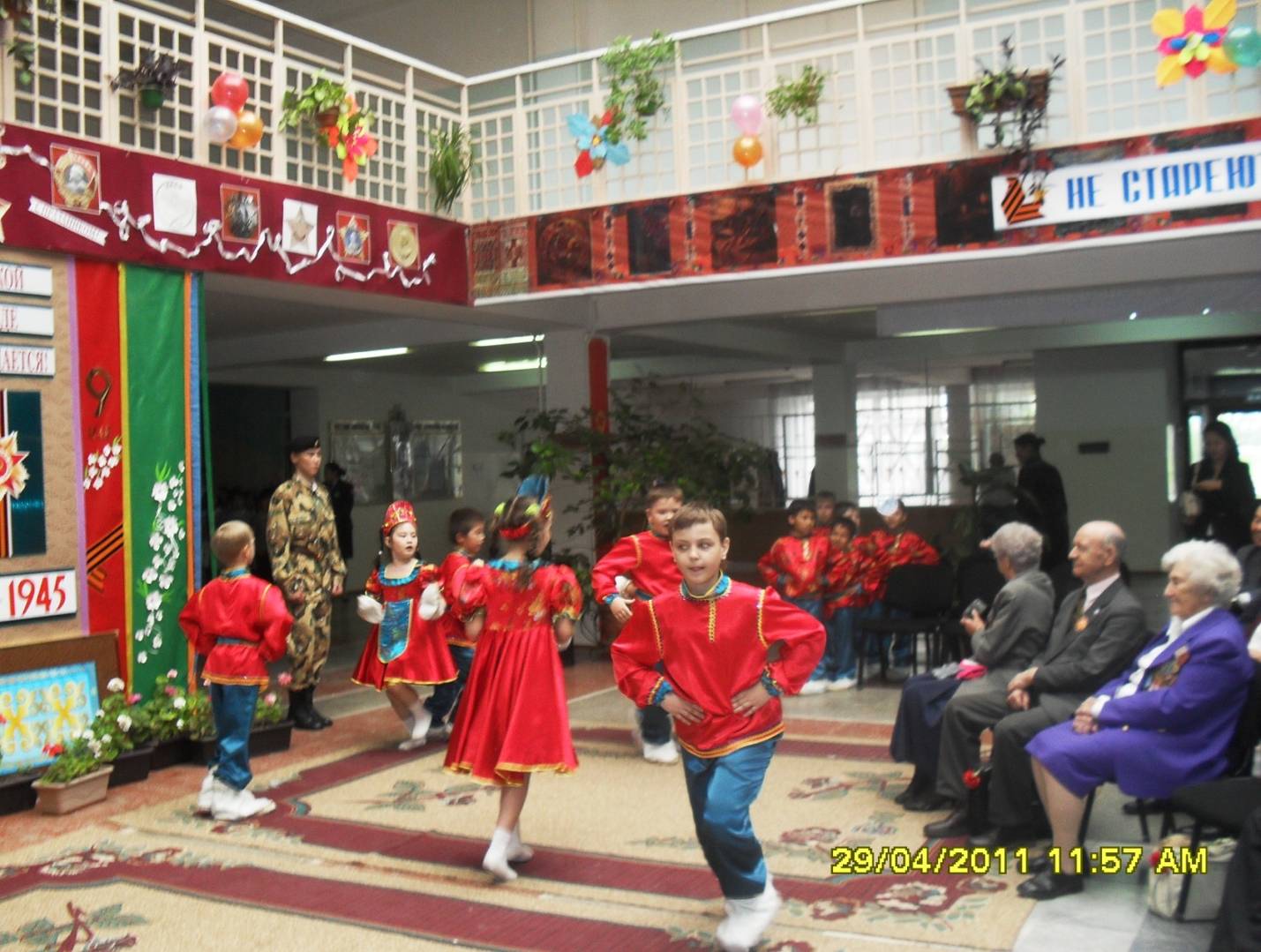 Задорный танец «Валенки» для ВЕТЕРАНОВ в подарок.